WNIOSEKdotyczący personelu ds. przeglądu zdatności do lotu działającego we własnym imieniuWnoszę o    wydanie upoważnienia     odnowienie upoważnienia nr  do wykonywania, zgodnie z ML.A.901 lit. b ppkt 4 załącznika Vb do Rozporządzenia (UE) 1321/2014, przeglądów zdatności i wydawania poświadczenia przeglądu zdatności do lotu, statków powietrznych, do których stosuje się załącznik Vb (część ML) do Rozporządzenia (UE) nr 1321/2014 eksploatowanych zgodnie z załącznikiem VII (część NCO) do Rozporządzenia (UE) nr 965/2012 lub w przypadku balonów, nieeksploatowanych zgodnie z podsekcją ADD załącznika II (część BOP) do Rozporządzenia (UE) 2018/395, lub w przypadku szybowców, nieeksploatowanych według podsekcji DEC załącznika II (część SAO) do Rozporządzenia (UE) 2018/1976.Klauzula informacyjna związana z przetwarzaniem danych osobowychW związku z realizacją obowiązku informacyjnego, o którym mowa w art. 13 w związku z art. 5 ust. 1 pkt a oraz art. 5 ust. 2 Rozporządzenia Parlamentu Europejskiego i Rady (UE) 2016/679 z dnia 27 kwietnia 2016 r. w sprawie ochrony osób fizycznych w związku z przetwarzaniem danych osobowych i w sprawie swobodnego przepływu takich danych oraz uchylenia dyrektywy 95/46/WE (ogólne rozporządzenie o ochronie danych), informuję że:1.	Administratorem Pani/Pana danych osobowych jest Prezes Urzędu Lotnictwa Cywilnego z siedzibą w Warszawie (02-247)  przy ul. Marcina Flisa 2, tel. +48225207200, adres e-mail: kancelaria@ulc.gov.pl;2.	Prezes Urzędu Lotnictwa Cywilnego wyznaczył Inspektora Ochrony Danych, z którym Pani/Pan może się skontaktować w każdej sprawie dotyczącej przetwarzania Pani/Pana danych poprzez wysłanie wiadomości na adres e-mail: daneosobowe@ulc.gov.pl lub listownie na podany powyżej adres z dopiskiem „Inspektor Ochrony Danych”;3.	Urząd Lotnictwa Cywilnego przetwarza Pani/Pana dane w celu rozpatrzenia wniosku przez Prezesa Urzędu Lotnictwa Cywilnego;4.	Podstawą prawną przetwarzania Pani/Pana danych osobowych jest art. 6 ust. 1 lit. c Rozporządzenia Parlamentu Europejskiego i Rady (UE) 2016/679 z dnia 27.04.2016 r. w sprawie ochrony osób fizycznych w związku z przetwarzaniem danych osobowych i w sprawie swobodnego przepływu takich danych oraz uchylenia dyrektywy 95/46/WE (ogólne rozporządzenie o ochronie danych) w związku z art. 21 ust. 1 ustawy z dnia 03.07.2002 r. – Prawo lotnicze;5.	Odbiorcami Pani/Pana danych osobowych mogą być:a.	Sądy administracyjne,b.	Naczelny Sąd Administracyjny,c.	Minister właściwy ds. transportu,d.	podmioty dokonujące przetwarzania w imieniu Prezesa Urzędu Lotnictwa Cywilnego na podstawie umów powierzenia przetwarzania danych,e.	inne podmioty uprawnione na podstawie przepisów szczegółowych;6.	Prezes Urzędu Lotnictwa Cywilnego nie zamierza przekazywać Pani/Pana danych osobowych do państw trzecich oraz organizacji międzynarodowych;7.	Pani/Pana dane osobowe będą przechowywane przez okres 2 lat od zakończenia postępowania, a następnie – w przypadkach, w których wymagają tego przepisy ustawy z dnia 14 lipca 1983 r. o narodowym zasobie archiwalnym i archiwach (Dz.U. z 2020 r. poz. 164), przez czas określony w tych przepisach;8.	W związku z przetwarzaniem danych osobowych, przysługuje Pani/Panu prawo do żądania od administratora:a.	dostępu do Pani/Pana danych osobowych,b.	sprostowania Pani/Pana danych osobowych,c.	usunięcia Pani/Pana danych osobowych,9.	Przysługuje Pani/Panu prawo do wniesienia skargi do organu nadzorczego,  którym jest Prezes Urzędu Ochrony Danych Osobowych z siedzibą w Warszawie (00-193) przy ul. Stawki 2;10.	Podanie danych osobowych jest obowiązkiem ustawowym. Ich nie podanie może skutkować brakiem możliwości przeprowadzenia postępowania lub wydłużeniem czasu jego trwania;11.	Przekazane przeze Panią/Pana dane osobowe nie będą służyć do przetwarzania polegającego na zautomatyzowanym podejmowaniu decyzji, w tym profilowaniu.Prezes Urzędu Lotnictwa CywilnegoPrezes Urzędu Lotnictwa CywilnegoPrezes Urzędu Lotnictwa CywilnegoPrezes Urzędu Lotnictwa CywilnegoNr sprawy:Nr sprawy:Nr sprawy:Nr sprawy:Nr upoważnienia: PL.IARS.________Nr upoważnienia: PL.IARS.________Nr upoważnienia: PL.IARS.________Nr upoważnienia: PL.IARS.________Potwierdzenie wpływu ULC (POK):Potwierdzenie wpływu ULC (POK):Nr kancelaryjny:Nr kancelaryjny:Potwierdzenie wpływu LTT:Potwierdzenie wpływu LTT:Potwierdzenie wpływu LTT:DekretacjaDekretacjaInspektor prowadzący:Inspektor prowadzący:Dane osoby wnioskującej o wydanie albo odnowienia upoważnienia 
(warunki wydania albo odnowienia upoważnienia określa ML.A.904 lit. c i lit. d załącznika Vb do Rozporządzenia (UE) 1321/2014)Dane osoby wnioskującej o wydanie albo odnowienia upoważnienia 
(warunki wydania albo odnowienia upoważnienia określa ML.A.904 lit. c i lit. d załącznika Vb do Rozporządzenia (UE) 1321/2014)1. Nazwisko i imię2. Licencja Part-66: *2a. numer2b. kategorie oraz podkategorie 2c. wpisane ograniczenia2d. data ważności 3. Licencja MML: **3a. numer3b. wpisane ograniczenia 3c. wpisane uprawnienia 4. Adres do korespondencji5. Email***6. Nr telefonu***Podpis ..........................................................                                  Miejsce i data    Do wniosku należy załączyć dokumentację, która ma być wykorzystywana podczas wykonywania przeglądu zdatności do lotu, aby spełnić wymagania ML.A.903 dotyczące:przeprowadzenia udokumentowanego przeglądu dokumentacji statku powietrznego, przeglądu fizycznego statku powietrznego,przeglądu skuteczności programu obsługi technicznej statku powietrznego, w tym:informowania właściciela o uwagach z przeglądu programu i zasadach akceptacji zastosowanych przez właściciela (CAMO lub CAO) zmian do programu,informowania Prezesa Urzędu lub właściwego organu państwa członkowskiego rejestracji statku powietrznego przez przeprowadzającego przegląd programu, jeżeli nie zgadza się z zastosowanymi środkami, o których mowa w lit. a).Lista załączników:Lista załączników:1.2.3.4.Oświadczenie użytkownika zarządzającego ciągłą zdatnością do lotu statku powietrznego, że może on zostać wykorzystany do przeglądu zdatności do lotu pod nadzorem.5.Inne – wymienić (jeżeli ma zastosowanie): Informacja dla wnioskującegoPo wpłynięciu wniosku wnioskujący zostanie poinformowany o sposobie przeprowadzenia oceny, o której mowa w ML.A.904 lit. d pkt 1, czy wnioskujący posiada wiedzę na temat części Part-ML odnoszących się do zarządzania ciągłą zdatnością do lotu, wykonywania przeglądów zdatności do lotu i wydawania ARC. Przeprowadzenie oceny, o której mowa w pkt 1, poprzedza przeprowadzenie przeglądu zdatności do lotu pod nadzorem Prezesa Urzędu, o którym mowa w ML.A.904 lit. d pkt 2.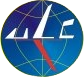 